INDICAÇÃO Nº 1222/2017Assunto: Solicita ao Sr. Prefeito Municipal para que notifique o proprietário do terreno localizado na Rua Ernestina Loshi ao lado do nº 66, Bairro Itatiba Park, para execução de roçada e limpeza do imóvel, conforme especifica.Senhor Presidente:INDICO, ao Sr. Prefeito Municipal, nos termos do Regimento Interno desta Casa de Leis, que se digne determinar à Secretaria competente que notifique o proprietário do terreno localizado na Rua Ernestina Loshi ao lado do nº 66, Bairro Itatiba Park, para execução de roçada e limpeza do imóvel.A presente solicitação visa a atender a pedidos de moradores da referida rua, que estão apreensivos com o problema e relatam o aparecimento de animais peçonhentos nas casas, além de servir para esconderijos de pessoas mal intencionadas e assim solicitam providências.SALA DAS SESSÕES, 24 de março de 2017.HIROSHI BANDO    Vereador – Vice Presidente – PP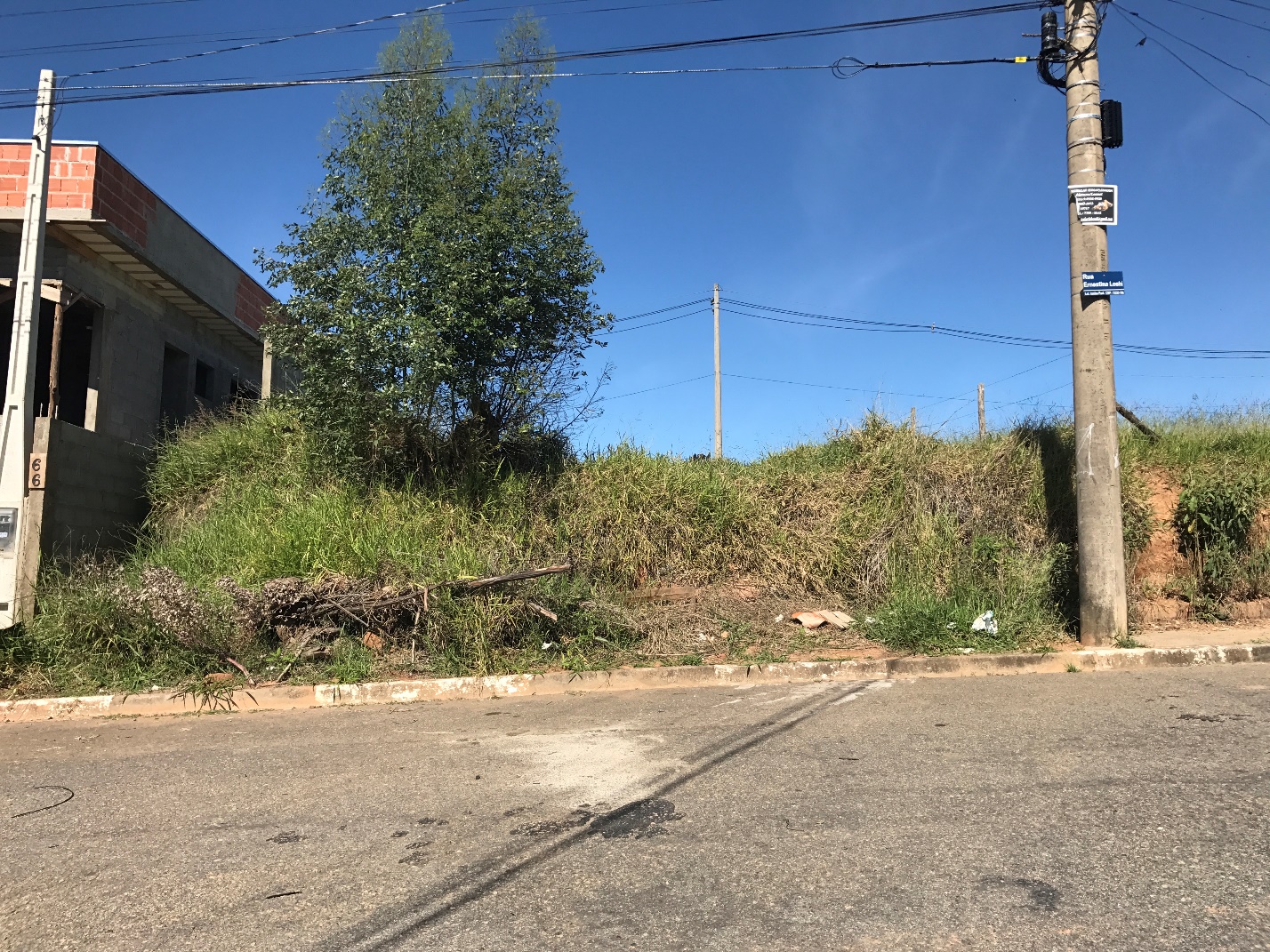 